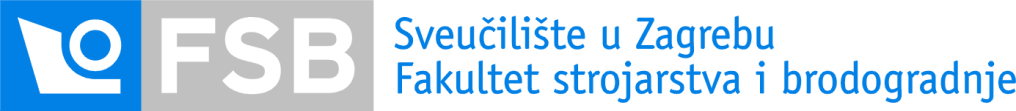 Zavod za industrijsko inženjerstvoKatedra za Projektiranje proizvodnje Akademska godina: 2018./2019.Datum: 27. 6. 2019.Ispitni rok 26. 6. 2019.Ocjene iz kolegija Proizvodnja-priprema i upravljanjeZadaće s ispita mogu se pogledati u petak 28. lipnja 2019. od 8 do 10 sati, soba A-509 III. kat, sjeverna zgrada.Predmetni nastavnik:Doc.dr.sc. Tihomir OpetukU Zagrebu, 27. lipnja 2019.JMBAGPrezimeImeI. dio ocjenaII. dio ocjena Ukupna ocjena35198653BukovacLuka33335197079DolenčićFilip232